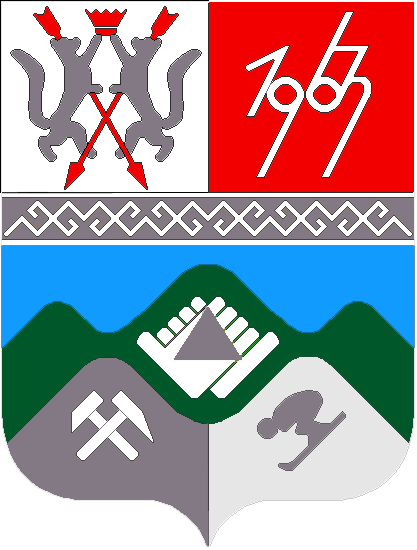 КЕМЕРОВСКАЯ ОБЛАСТЬ-КУЗБАССТАШТАГОЛЬСКИЙ МУНИЦИПАЛЬНЫЙ РАЙОНАДМИНИСТРАЦИЯКЫЗЫЛ-ШОРСКОГО СЕЛЬСКОГО ПОСЕЛЕНИЯПОСТАНОВЛЕНИЕ 	от  30 апреля 2020г                                                                           № 3-п                                                    Об исполнении  бюджета Кызыл-Шорского сельского поселенияза 1 квартал 2020 годаВ соответствии с Бюджетным кодексом Российской Федерации, Федеральным законом от 06.10.2003 г. № 131-ФЗ «Об общих принципах организации местного самоуправления в Российской Федерации», руководствуясь Уставом Кызыл-Шорского сельского поселения :	 1. Утвердить отчет об исполнении бюджета по доходам за 1 квартал 2020 года бюджета Кызыл-Шорского сельского поселения в сумме 1321,731 тыс. руб., согласно приложения №1 настоящего постановления.	 2. Утвердить отчет об исполнении бюджета по расходам бюджета   Кызыл-Шорского сельского поселения по разделам, подразделам функциональной классификации расходов бюджетов Российской Федерации  за 1 квартал 2020 года в сумме 1233,48212 тыс.руб., согласно приложения №2  настоящего постановления.	3. Утвердить отчет по источникам финансирования дефицита  бюджета по кодам классификации источников финансирования дефицита бюджета, согласно   приложения №3 настоящего постановления.	4. Настоящее постановление вступает в силу с момента его подписания и подлежит обнародованию на информационном стенде в здании Администрации Кызыл-Шорского сельского поселения по адресу: Кемеровская область, Таштагольский район, пос.  Ключевой, ул. Мира 22	 5. Разместить настоящее постановление на официальном сайте Администрации  «Таштагольского муниципального района», в разделе «Администрация Кызыл-Шорского сельского поселения» в сети интернет.Глава Кызыл-Шорского сельского поселения                                    Б.Г.Токмашев Приложение № 1 к постановлению                                                                                                          	                                                                                  Администрации Кызыл-Шорского                                                                                                                                                 сельского поселения                                                                          от  30  апреля  2020г № 6-пОТЧЕТ  ПО  ДОХОДАМбюджета Кызыл-Шорского сельского поселенияза 1 квартал 2020 года                                                                                                                                   тыс. рубПриложение № 2 к  постановлению                                                                                                                                     Администрации Кызыл-Шорского сельского поселения                                                                                        от  30  апреля  2020г № 6-пОТЧЕТ  ПО  РАСХОДАМбюджета Кызыл-Шорского сельского поселенияпо разделам, подразделам, целевым статьям и видам функциональной классификациирасходов бюджетов Российской Федерацииза 1 квартал 2020 года		тыс.руб.			                                                                                          Приложение № 3 к постановлению                                                                              	                                                                       Администрации  Кызыл-Шорского сельского поселения                                                                                                                                                                                 от  30  апреля 2020г № 6-пОтчет по источникам финансирования дефицита бюджетакодам классификации источников финансирования дефицита бюджета                                                                                                               тыс.руб.Наименование доходаКод дохода по бюджетной классификацииИсполненоНАЛОГОВЫЕ И НЕНАЛОГОВЫЕ ДОХОДЫ00010000000000000000230,98727НАЛОГИ НА ПРИБЫЛЬ, ДОХОДЫ182101000000000000008,76420Налог на доходы физических лиц182101020000100001108,76420Налог  на  доходы   физических   лиц с
доходов,  источником  которых является налоговый агент, за исключением доходов, в отношении которых исчисление и  уплата
налога осуществляются в соответствии со статьями 227, 227.1 и 228 НК РФ            182101020100100001108,76420ДОХОДЫ ОТ УПЛАТЫ АКЦИЗОВ10010300000000000000218,64982Доходы от уплаты акцизов на дизельное топливо, подлежащие распределению между бюджетами субъектов Российской Федерации и местными бюджетами с учетом установленных дифференцированных нормативов отчислений в местные бюджеты1001030223101000011099,22773Доходы от уплаты акцизов на моторные масла для дизельных и (или) карбюраторных (инжекторных) двигателей,  подлежащие распределению между бюджетами субъектов Российской Федерации и местными бюджетами с учетом установленных дифференцированных нормативов отчислений в местные бюджеты100103022410100001100,64686Доходы от уплаты акцизов на автомобильный бензин, подлежащие распределению между бюджетами субъектов Российской Федерации и местными бюджетами с учетом установленных дифференцированных нормативов отчислений в местные бюджеты10010302251010000110139,27139Доходы от уплаты акцизов на прямогонный бензин, подлежащие распределению между бюджетами субъектов Российской Федерации и местными бюджетами с учетом установленных дифференцированных нормативов отчислений в местные бюджеты10010302261010000110-20,49616НАЛОГИ НА ИМУЩЕСТВО182106000000000000002,08235Налог на имущество физических лиц182106010000000000001,35075Налог  на  имущество   физических   лиц, взимаемый  по  ставкам,  применяемым к
объектам налогообложения,  расположенным в границах сельских поселений                    182106010301000001101,35075Земельный налог182106060000000001100,73160Земельный налог с организаций, обладающих земельным участком, расположенным в границах сельских поселений182106060331000001100,16081Земельный налог с физических, обладающих земельным участком,  расположенным в границах  сельских поселений182106060431000001100,57079ТРАНСПОРТНЫЙ НАЛОГ182106040000000001101,49090Транспортный налог с организаций182106040110210001100,09581Транспортный налог с физических лиц182106040120210001101,39509БЕЗВОЗМЕЗДНЫЕ ПОСТУПЛЕНИЯ901200000000000000001025,59373Безвозмездные поступления от других бюджетов бюджетной системы Российской Федерации 901202000000000000001025,59373Дотации бюджетам субъектов Российской Федерации и муниципальных образований9012021500110000015110,2000Дотации на выравнивание бюджетной обеспеченности 90120216001100000151936,250Субвенции бюджетам субъектов Российской Федерации и муниципальных образований   9012023511800000000016,400Субвенции бюджетам сельских поселений на осуществление первичного воинского учета на территориях, где  отсутствуют военные комиссариаты9012023511810000015116,400Прочие межбюджетные трансферты, передаваемые бюджетам 9012024999900000000062,74373Прочие межбюджетные трансферты, передаваемые бюджетам сельских поселений9012024999910000015162,74373Прочие безвозмездные поступления901207050000000000065,150Поступления от денежных пожертвований, предоставляемых физическими лицами получателям средств бюджетов сельских поселений (на реализацию проектов инициативного бюджетирования «Твой Кузбасс-твоя инициатива» в Кемеровской области9012070502010030015014,150Прочие безвозмездные поступления в бюджеты сельских поселений(на реализацию проектов инициативного бюджетирования «Твой Кузбасс-твоя инициатива» в Кемеровской области9012070503010030015051,000ВСЕГО ДОХОДОВ1321,731Наименование показателяРазделПодразделЦелевая статьяВид расходовИсполненоОбщегосударственные вопросы0100963,39471Функционирование высшего должностного лица субъекта РФ и муниципального образования0102144,65286Обеспечение деятельности Главы Кызыл-Шорского сельского поселения 01027010020010144,65286Фонд оплаты труда государственных (муниципальных) органов 01027010020010121110,46592Взносы по обязательному социальному страхованию на выплаты денежного содержания и иные выплаты работникам государственных (муниципальных) органов0102701002001012934,18694Функционирование Правительства РФ, высших исполнительных органов государственной власти субъектов РФ, местных администраций0104697,19525  Обеспечение деятельности органов местного самоуправления 01047010020050697,19525Фонд оплаты труда государственных (муниципальных) органов 01047010020050121508,00006Взносы по обязательному социальному страхованию на выплаты денежного содержания и иные выплаты работникам государственных (муниципальных) органов01047010020050129189,19519Закупка товаров, работ, услуг в сфере информационно-коммуникационных технологий0104701002005024211,856Прочая закупка товаров, работ и услуг 01047010020050244107,74137Уплата налога на имущество организаций и земельного налога010470100200508510,0Уплата прочих налогов, сборов	010470100200508521,792Уплата иных платежей010470100200508530,15723Национальная оборона020010,26562Мобилизационная и вневойсковая подготовка020310,26562Субвенции бюджетам Российской Федерации и муниципальных образований на осуществление первичного воинского учета на территориях, где отсутствуют военные комиссариаты0203990005118010,26562Фонд оплаты труда казенных учреждений 020399000511801117,88450Взносы по обязательному социальному страхованию на выплаты по оплате труда работников и иные выплаты работникам казенных учреждений020399000511801192,38112Прочая закупка товаров, работ и услуг 020399000511802440,0Национальная безопасность и правоохранительная деятельность030,0Защита населения и территории от последствий чрезвычайных ситуаций природного и техногенного характера, гражданская оборона03090,0Муниципальная программа «Обеспечение безопасности условий населения и деятельности предприятий в  Кызыл-Шорском сельском поселении » 030903000000000,0Расходы на проведение мероприятий в рамках подпрограммы «Снижение рисков и смягчение последствий чрезвычайных ситуаций природного и техногенного характера» Обеспечение безопасности условий жизни населения и деятельности предприятий в Кызыл-Шорском сельском поселении»030903000101510,0Закупка товаров, работ, услуг в сфере информационно-коммуникационных технологий03090300010151242           0,0Прочая закупка товаров, работ и услуг 0309030001015124400Национальная экономика0400204,55444Дорожное хозяйство0409204,55444Муниципальная программа «Развитие улично-дорожной сети муниципального образования «Кызыл-Шорского сельского поселения» 04092900000000204,55444Капитальный, текущий ремонт, содержание и обслуживание улично-дорожной сети040929000104510,0Прочая закупка товаров, работ и услуг   04 092900010451          244     204,55444Прочие расходы на проведение мероприятий в рамках муниципальной программы «Развитие улично-дорожной сети муниципального образования «Кызыл-Шорского сельского поселения» 040929000104710,0Прочая закупка товаров, работ и услуг 040929000104712440,0Жилищно-коммунальное хозяйство050055,26735Муниципальная  программа  «Благоустройство» 0503240000000055,26735Мероприятия по благоустройству территории поселения в рамках муниципальной программы «Благоустройство»0503241001039042,68177Расходы на проведение мероприятий в рамках муниципальной программы «Благоустройство»0503241001039042,68177Прочая закупка товаров, работ и услуг0503241001039024442,68177Мероприятия по благоустройству территории поселений в рамках муниципальной программы «Благоустройство» 05032400011391  0,012,58558Расходы на проведение мероприятий в рамках муниципальной программы «Благоустройство»0503240001139112,58558Прочая закупка товаров, работ и услуг0503240001139124412,58558Реализация проектов инициативного бюджетирования бюджетирования «Твой Кузбасс-твоя инициатива» в Кемеровской области050324000S34200,0Прочая закупка товаров, работ и услуг 050324000S34202440,0Реализация проектов инициативного бюджетирования бюджетирования «Твой Кузбасс-твоя инициатива» в Кемеровской области050324000734200,0Прочая закупка товаров, работ и услуг 050324000734202440,0Муниципальная программа «Возрождение и развитие коренного (шорского) народа05050,0Расходы на проведение мероприятий в рамках муниципальной программы «Возрождение и развитие коренного (шорского) народа»050514000102910,0Прочая закупка товаров, работ и услуг050514000102910,0ИТОГО РАСХОДОВ1233,48212Наименование показателяКод ИФ дефицита бюджета по бюджетной классификацииИсполненоИсточники финансирования дефицита бюджета-всего-88,24888Изменение остатков средств000 01000000 00 0000 000-88,24888Изменение остатков средств на счетах по учету средств бюджетов000 01050000 00 0000 000-88,24888Увеличение остатков средств бюджетов000 01050000 00 0000 500-1321,731Увеличение прочих остатков денежных средств бюджетов000 01050200 00 0000 500-1321,731Увеличение прочих остатков денежных средств бюджетов000 01050201 00 0000 510-1321,731Увеличение прочих остатков денежных средств бюджетов сельских поселений000 01050201 10 0000 510-1321,731Уменьшение остатков средств бюджетов000 01050000 00 0000 6001233,48212Уменьшение прочих остатков денежных средств бюджетов 000 01050200 00 0000 6001233,48212Уменьшение прочих остатков денежных средств бюджетов 000 01050201 00 0000 6101233,48212Уменьшение прочих остатков денежных средств бюджетов сельских поселений000 01050201 10 0000 6101233,48212